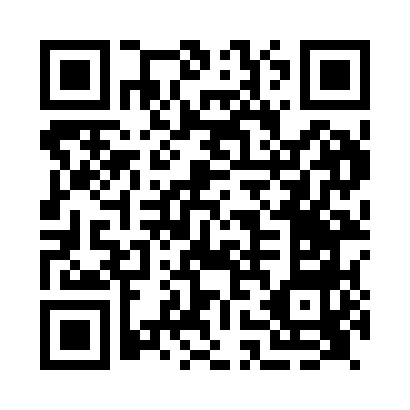 Prayer times for Moreton, Dorset, UKMon 1 Jul 2024 - Wed 31 Jul 2024High Latitude Method: Angle Based RulePrayer Calculation Method: Islamic Society of North AmericaAsar Calculation Method: HanafiPrayer times provided by https://www.salahtimes.comDateDayFajrSunriseDhuhrAsrMaghribIsha1Mon3:075:011:136:479:2511:192Tue3:075:021:136:479:2511:193Wed3:085:021:136:479:2411:194Thu3:085:031:146:479:2411:195Fri3:095:041:146:479:2311:196Sat3:095:051:146:479:2311:187Sun3:105:061:146:469:2211:188Mon3:105:071:146:469:2211:189Tue3:115:081:146:469:2111:1810Wed3:115:091:156:459:2011:1711Thu3:125:101:156:459:1911:1712Fri3:135:111:156:459:1911:1713Sat3:135:121:156:449:1811:1614Sun3:145:131:156:449:1711:1615Mon3:145:141:156:439:1611:1516Tue3:155:151:156:439:1511:1517Wed3:165:161:156:429:1411:1418Thu3:165:181:156:429:1311:1419Fri3:175:191:156:419:1211:1320Sat3:185:201:166:419:1011:1321Sun3:185:211:166:409:0911:1222Mon3:195:231:166:399:0811:1223Tue3:205:241:166:399:0711:1124Wed3:205:251:166:389:0511:1025Thu3:215:271:166:379:0411:1026Fri3:225:281:166:369:0311:0927Sat3:225:291:166:359:0111:0828Sun3:235:311:166:349:0011:0729Mon3:265:321:166:348:5811:0430Tue3:285:341:166:338:5711:0131Wed3:315:351:156:328:5510:59